新竹縣政府工程查核代表照片表拍攝日期：108.09.23工程名稱：坡頭漁港港區及周邊保安林綠美化-國土保安林綠美化工程新竹縣政府工程查核代表照片表拍攝日期：108.09.23工程名稱：坡頭漁港港區及周邊保安林綠美化-國土保安林綠美化工程新竹縣政府工程查核代表照片表拍攝日期：108.09.23工程名稱：坡頭漁港港區及周邊保安林綠美化-國土保安林綠美化工程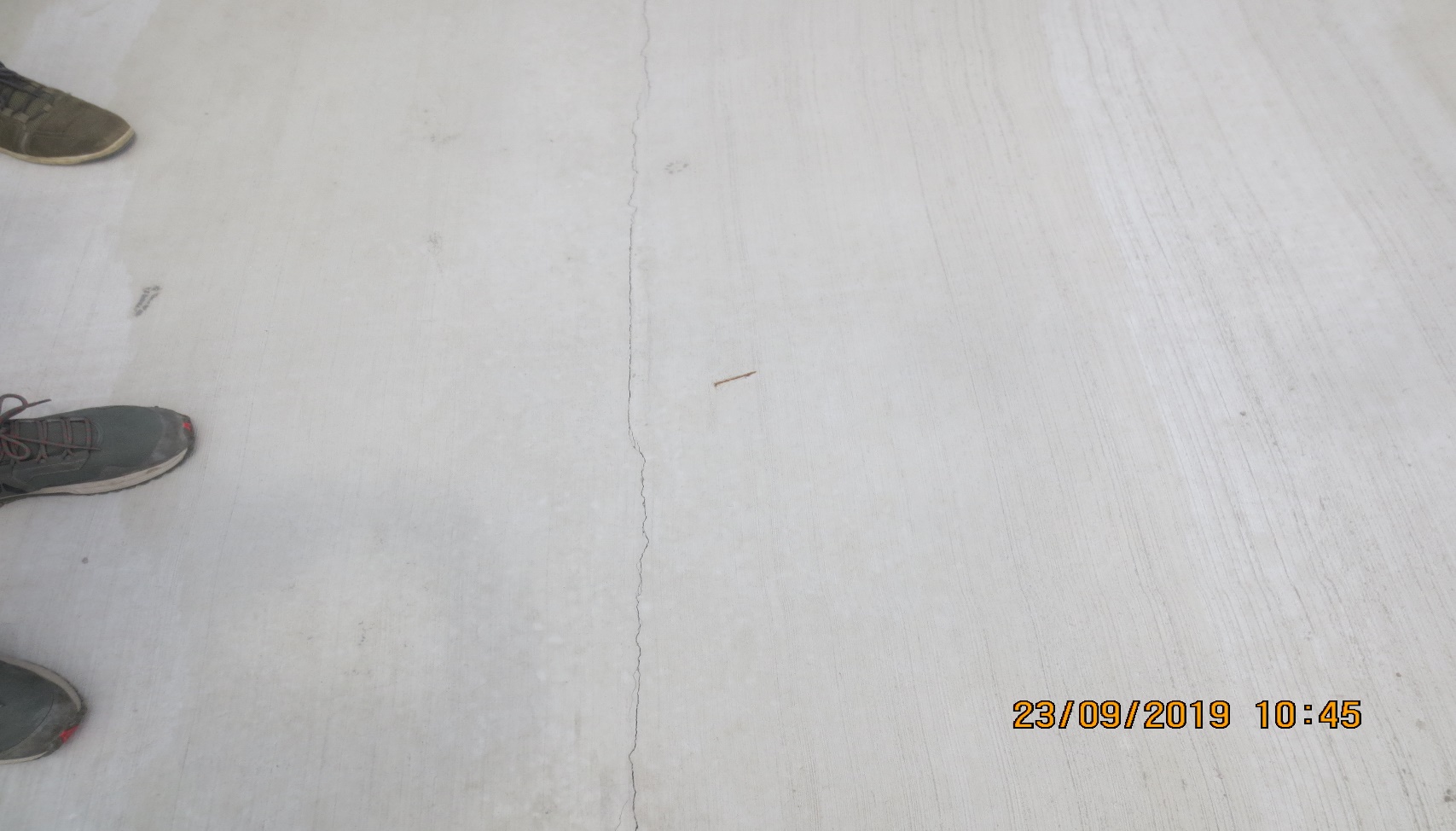 說明說明混凝土鋪面有一處表面殘留鐵件請清除。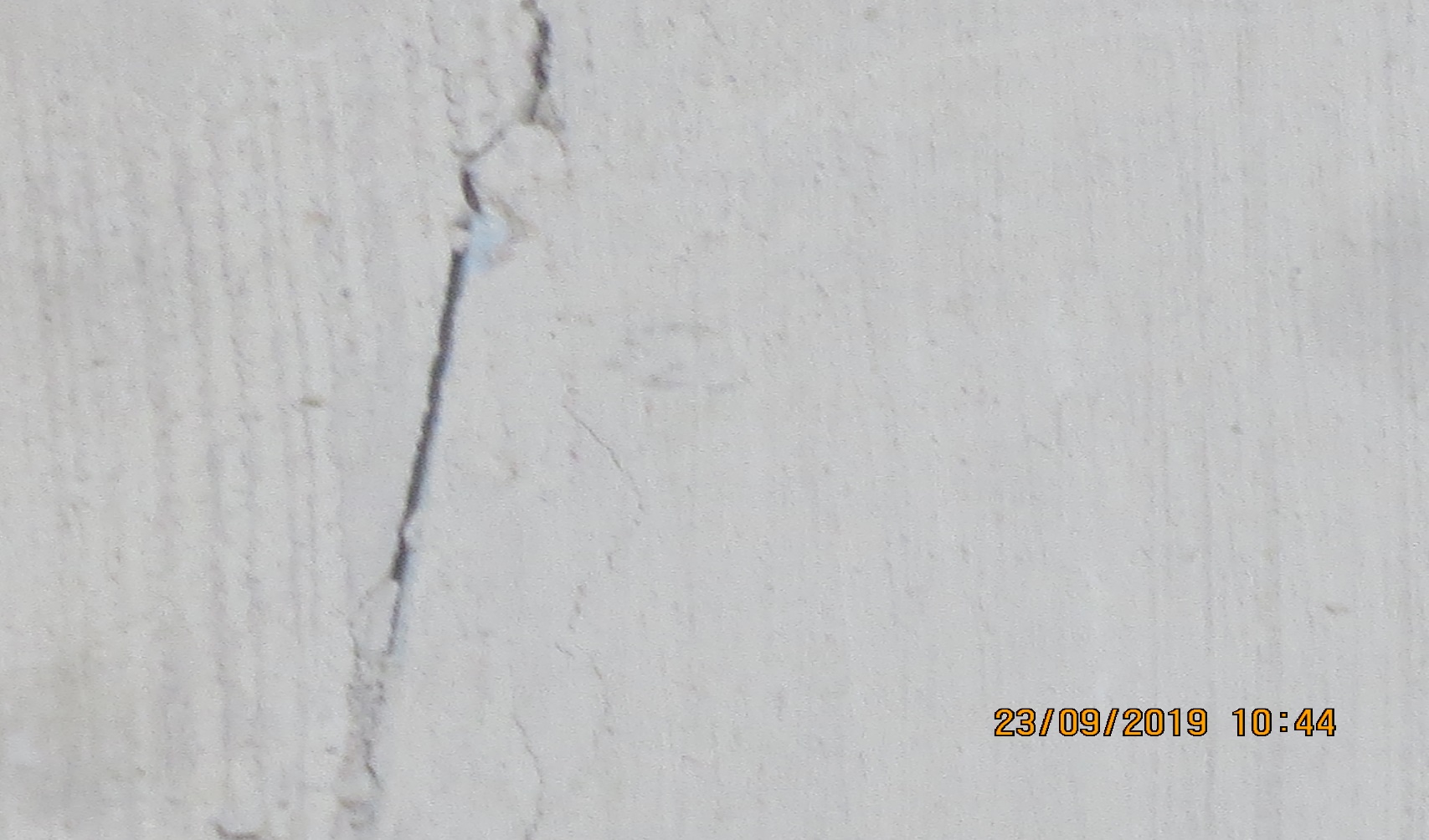 說明混凝土地坪有多處伸縮縫施設，表面有裂痕情形。混凝土地坪有多處伸縮縫施設，表面有裂痕情形。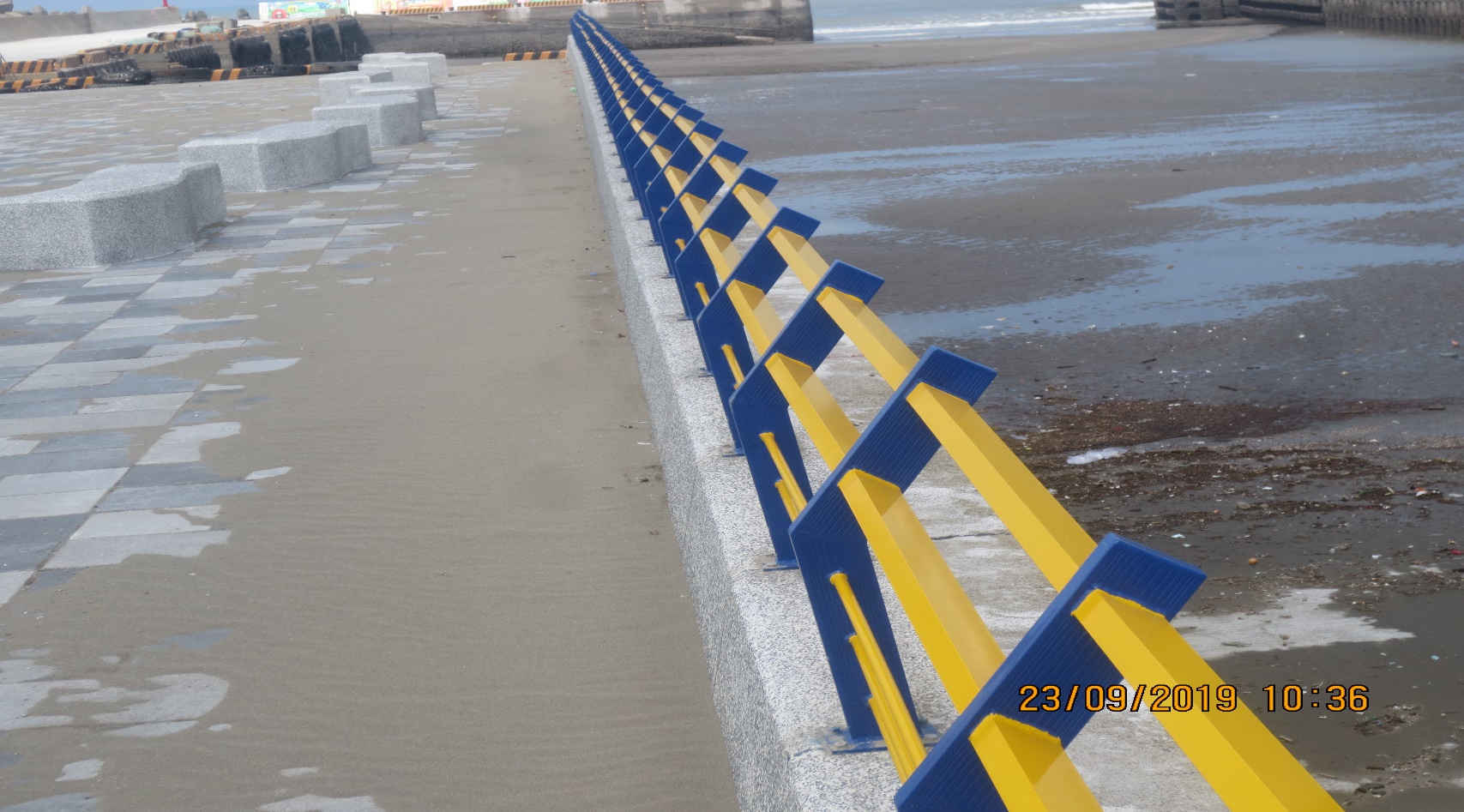 說明說明高壓地坪區與曳船道間鋁合金欄杆高度不符合設計圖說要求之110cm，請研議改善方法。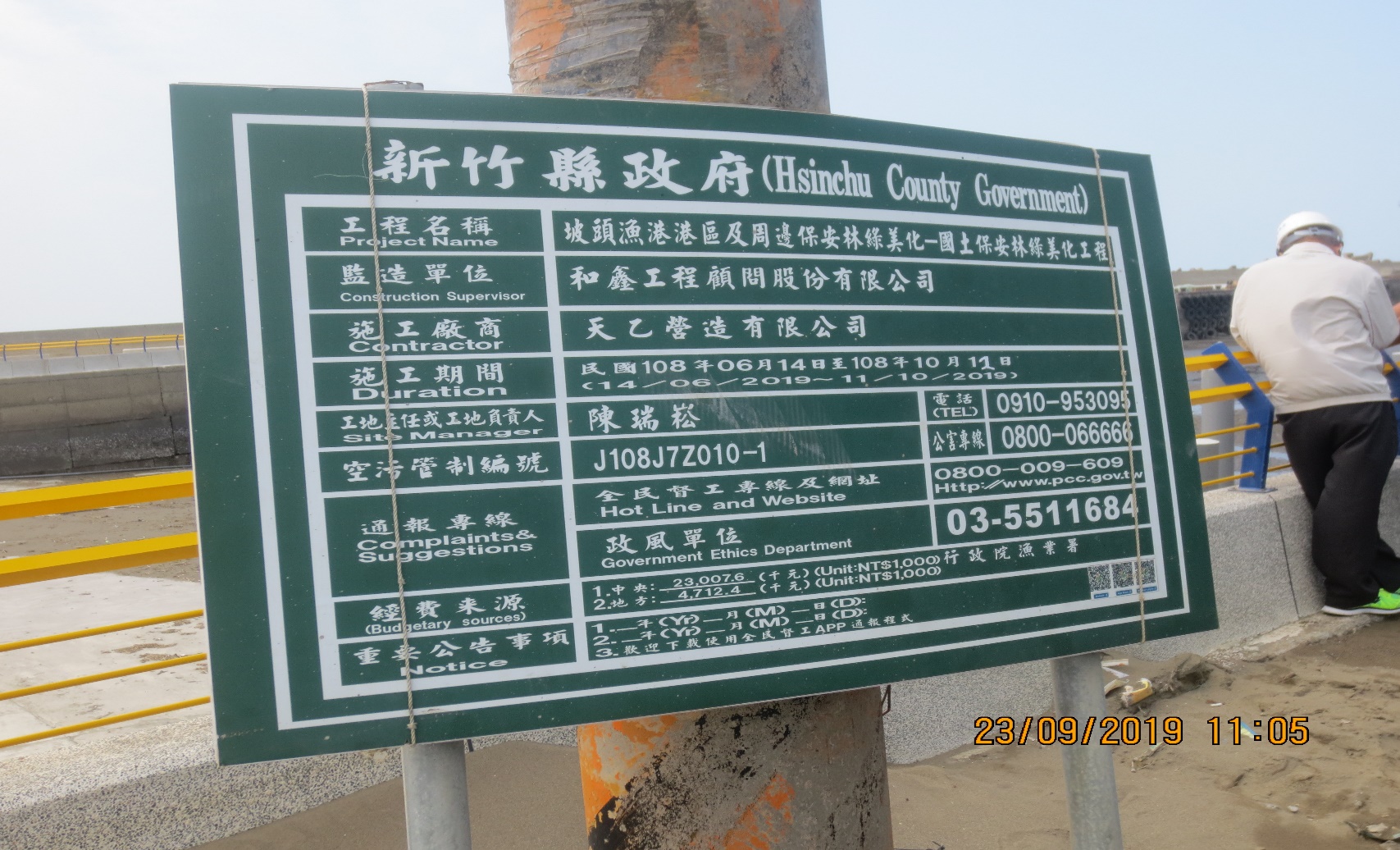 說明工程告示牌預定完工日期內未更新(如西元部分完工日期未更新)。工程告示牌預定完工日期內未更新(如西元部分完工日期未更新)。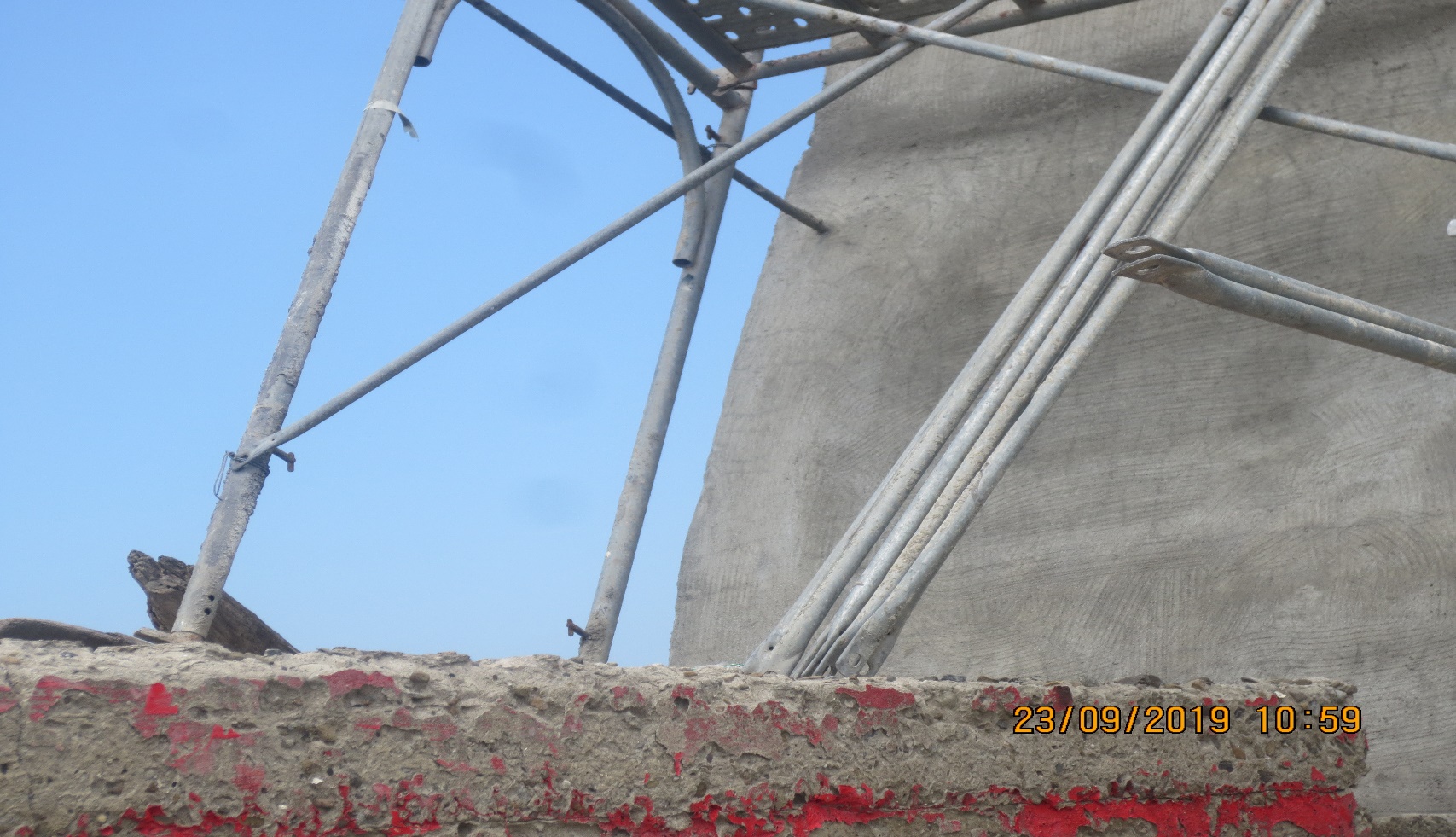 說明說明北側牆面美化施工架第二層之開口端無防墜設施。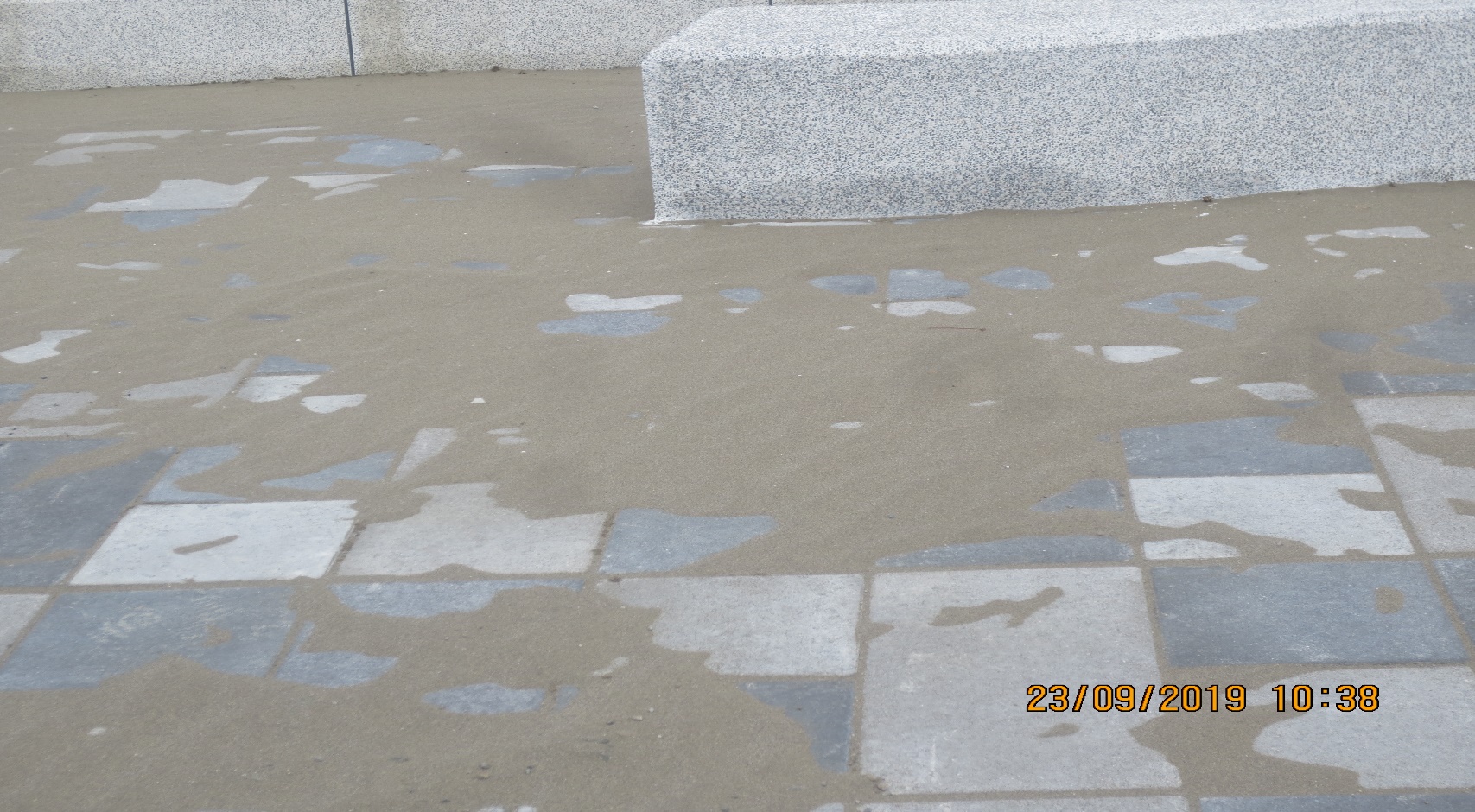 說明港區路面積砂嚴重，後續相關排水溝清淤維護或新設溝面有無防落沙設施，建請預為檢討。港區路面積砂嚴重，後續相關排水溝清淤維護或新設溝面有無防落沙設施，建請預為檢討。